Муниципальное автономное общеобразовательное учреждение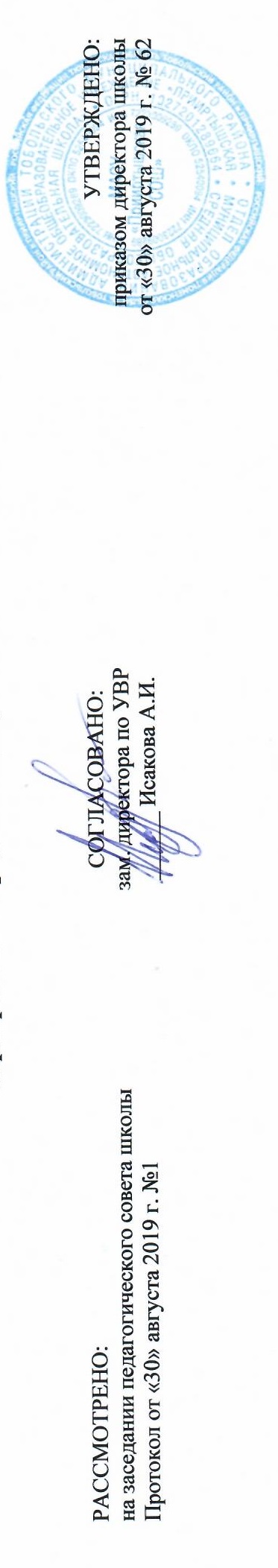  «Прииртышская средняя общеобразовательная школа»РАБОЧАЯ ПРОГРАММАпо предмету «Изобразительное искусство» для 1 классана 2019 - 2020 учебный годПланирование составлено в соответствии 	ФГОС НОО	Составитель программы: Пуминова Светлана Владимировна,учитель начальных классоввысшей квалификационной категориип. Прииртышский2019 годПланируемые результаты освоения учебного предмета «Изобразительное искусство»:Ученик научится:различать основные виды художественной деятельности (рисунок, живопись, скульптура, художественное конструирование и дизайн, декоративно-прикладное искусство) и участвовать в художественно-творческой деятельности, используя различные художественные материалы и приёмы работы с ними для передачи собственного замысла;узнает значение слов: художник, палитра, композиция, иллюстрация, аппликация, коллаж,   флористика, гончар;узнавать отдельные произведения выдающихся художников и народных мастеров;различать основные и составные, тёплые и холодные цвета; изменять их эмоциональную напряжённость с помощью смешивания с белой и чёрной красками; использовать их для передачи художественного замысла в собственной учебно-творческой деятельности;различать основные и смешанные цвета, элементарные правила их смешивания;узнает эмоциональное значение тёплых и холодных тонов;узнает особенности построения орнамента и его значение в образе художественной вещи;узнать правила техники безопасности при работе с режущими и колющими инструментами;узнает способы и приёмы обработки различных материалов;организовывать своё рабочее место, пользоваться кистью, красками, палитрой; ножницами;передавать в рисунке простейшую форму, основной цвет предметов;составлять композиции с учётом замысла;конструировать из бумаги на основе техники оригами, гофрирования, сминания, сгибания;конструировать из ткани на основе скручивания и связывания;конструировать из природных материалов;пользоваться простейшими приёмами лепки.Ученик получит возможность научиться:основным трем видам художественной деятельности: изображение на плоскости и в объеме; постройка или художественное конструирование на плоскости , в объеме и пространстве; украшение или декоративная деятельность с использованием различных художественных материалов;участвовать в художественно-творческой деятельности, используя различные художественные материалы и приёмы работы с ними для передачи собственного замысла; первичным навыкам художественной работы в следующих видах искусства: живопись, графика, скульптура, дизайн, декоративно-прикладные и народные формы искусства;развивать фантазию, воображение; навыкам художественного восприятия различных видов искусства; анализировать произведения искусства; первичным навыкам изображения предметного мира, изображения растений и животных; навыкам общения через выражение художественного смысла, выражение эмоционального состояния, своего отношения в творческой художественной деятельности и при восприятии произведений искусства и творчества своих товарищей.Содержание учебного предмета «Изобразительное искусство»ТЫ ИЗОБРАЖАЕШЬ, УКРАШАЕШЬ И СТРОИШЬТы учишься изображать. Знакомство с Мастером Изображения – 8 ч        Изображения всюду вокруг нас. Мастер Изображения учит видеть. Изображать можно пятном. Изображать можно в объеме.  Изображать можно линией. Разноцветные краски. Изображать можно и то, что невидимо. Художники и зрители (обобщение темы).Мастер Изображения учит видеть и изображать. Первичный опыт работы художественными материалами, эстетическая оценка их выразительных возможностей. Пятно, линия, цвет – основные средства изображения.Овладение первичными навыками изображения на плоскости с помощью линии, пятна, цвета.Ты украшаешь. Знакомство с Мастером Украшения – 9 ч        Мир полон украшений.  Цветы. Красоту надо уметь замечать. Узоры на крыльях. Ритм пятен. Красивые рыбы. Монотипия. Украшения птиц. Объемная аппликация. Узоры, которые создали люди. Как украшает себя человек.  Мастер Украшения помогает сделать праздник (обобщение темы).        Украшения в природе. Красоту нужно уметь замечать. Люди радуются красоте и украшают мир вокруг себя. Мастер Украшения учит любоваться красотой. Основы понимания роли декоративной художественной деятельности в жизни человека. Мастер Украшения – мастер общения, он организует общение людей, помогая им наглядно выявлять свои роли.       Первичный опыт владения художественными материалами и техниками (аппликация, бумагопластика, коллаж, монотипия). Первичный опыт коллективной деятельности.Ты строишь. Знакомство с Мастером Постройки – 11 ч     Постройки в нашей жизни. Дома бывают разными. Домики, которые построила природа. Дом снаружи и внутри. Строим город.  Все имеет свое строение. Строим вещи. Город, в котором мы живем (обобщение темы).         Первичные представления о конструктивной художественной деятельности и ее роли в жизни человека. Художественный образ в архитектуре и дизайне.          Мастер Постройки – олицетворение конструктивной художественной деятельности. Умение видеть конструкцию формы предмета лежит в основе умения рисовать.         Разные типы построек. Первичные умения видеть конструкцию, т. е. построение предмета. Первичный опыт владения художественными материалами и техниками конструирования. Первичный опыт коллективной работы.Изображение, украшение, постройка всегда помогают друг другу – 5 ч      Три Брата-Мастера всегда трудятся вместе. «Праздник весны». Конструирование из бумаги. «Сказочная страна». Создание панно. Времена года. Здравствуй, лето! Урок любования  (обобщение темы).      Общие начала всех пространственно – визуальных искусств – пятно, линия, цвет в пространстве и на плоскости. Различное использование в разных видах искусства этих элементов языка.      Изображение, украшение и постройка – разные стороны работы художника и присутствуют в любом произведении, которое он создает.      Наблюдение природы и природных объектов. Эстетическое восприятие природы. Художественно – образное видение окружающего мира.     Навыки коллективной творческой деятельности.Тематическое планирование№Основные разделыКоличество часов в рабочей программе1Ты учишься изображать8 Изображения всюду вокруг нас.Мастер Изображения учит видеть.Изображать можно пятном.Изображать можно в объеме.Изображать можно линией.Разноцветные краски.Технология; ур № 49Почему радуга разноцветнаяИзображать можно и то, что невидимо.Художники и зрители (обобщение темы).2Ты украшаешь                                             8 Мир полон украшений. Красоту надо уметь замечать.Узоры на крыльях. Ритм пятен.Красивые рыбы. Монотипия Окр.мир, урок №14"Кто такие рыбы"Технология,  урок № 12 АквариумУкрашения птиц. Объемная аппликация. Окр.мир, урок №15"Кто такие птицы"Узоры, которые создали люди.Как украшает себя человек.Мастер Украшения помогает сделать праздник (обобщение темы).3Ты строишь11 Постройки в нашей жизни.Постройки в нашей жизни (продолжение работы).Дома бывают разными.Домики, которые построила природа.Дом снаружи и внутри.Дом снаружи и внутри (продолжение работы).Строим город. Все имеет свое строение.Технология .Урок №25Орнамент в полосеВсе имеет свое строение (продолжение работы).Строим вещи.Технология урок № 23 Весенний праздник *8 Марта"Музыка урок № 24 Мамин праздникГород, в котором мы живем (обобщение темы).4Изображение, украшение, постройка всегда помогают друг другу6 Три Брата-Мастера всегда трудятся вместе.Разноцветные жуки.Сказочная страна.Времена года.Музыка урок №13 Звучащие картиныЗдравствуй, лето! Здравствуй, лето! (обобщение темы).Итого33 1 четверть82 четверть83 четверть94 четверть8Итого33